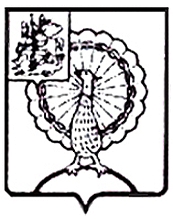 Совет депутатов городского округа СерпуховМосковской областиРЕШЕНИЕВ соответствии Федеральным законом от 06.10.2003 № 131-ФЗ «Об общих принципах организации местного самоуправления в Российской Федерации», Жилищным кодексом РФ, на основании Устава муниципального образования «Городской округ Серпухов Московской области», Совет депутатов городского округа Серпуховрешил:1. Установить размер платы за пользование жилым помещением (платы за наем) для нанимателей жилых помещений по договорам социального найма и договорам найма жилых помещений государственного и муниципального жилищного фонда (Приложение № 1).2. Настоящее решение вступает в силу с 1 января 2018 года.3. Направить настоящее решение Главе городского округа Серпухов Д.В. Жарикову для подписания и официального опубликования (обнародования).4. Контроль за выполнением настоящего решения возложить на постоянную депутатскую Комиссию по жилищно-коммунальному хозяйству, благоустройству, транспорту, связи и экологии (М.В. Степанов).Председатель Совета депутатов городского округа                                                                            И. Н. ЕрмаковГлава городского округа                                                                  Д. В. ЖариковПодписано Главой городского округа30.11.2017 Размер платы за пользование жилым помещением (платы за наем) для нанимателей жилых помещений по договорам социального найма и договорам найма жилых помещений государственного и муниципального жилищного фондаПримечание:1) Нб - базовый размер платы за наем определен по формуле:Нб =СРс×0,001 =58268,53 ×0,001 = 58,3 руб., гдеСРс =58268,23 руб. - предельная стоимость 1 кв.м общей площади квартир на вторичном рынке жилья в Московской области за II квартал     2017 г.2) Величина коэффициента соответствия платы – 0,19.№ 230/27  от  29.11.2017 Об установлении размера платы за пользование жилым помещением (платы за наем) для нанимателей жилых помещений по договорам социального найма и договорам найма жилых помещений государственного и муниципального жилищного фондаПриложение №  1к решению Совета депутатов                     городского округа Серпуховот  29.11.2017  №230/27Группа домов Базовый размер платы за наем Нб  1)Коэффициент, характеризующий качество и благоустройство жилого помещения, КjКоэффициент соответствия платы, Кс 2) Размер платы за наем с 1 м2 общей площади помещения в месяц, руб. До 1929 года постройкиЖилые дома со всеми видами благоустройства без лифта  и мусоропровода58,30,90,199,97Жилые дома, имеющие не все виды благоустройства (без  одного и более вида удобств)58,30,80,198,86 С 1930 по 1959 год постройкиЖилые дома со всеми видами благоустройства без лифта, с мусоропроводом58,31,00,1911,08Жилые дома со всеми видами благоустройства без лифта и мусоропровода58,30,950,1910,52Жилые дома, имеющие не все виды благоустройства (без одного и более вида удобств)58,30,850,199,42 С 1960 по 1979 год постройкиЖилые дома со всеми видами благоустройства с лифтом (в т.ч. с двумя лифтами в подъезде) и мусоропроводом 58,31,150,1912,74Жилые дома со всеми видами благоустройства с лифтом (в т.ч. с двумя лифтами в подъезде) и без мусоропровода58,31,10,1912,18Жилые дома со всеми видами благоустройства без лифта, с мусоропроводом58,31,050,1911,63Жилые дома со всеми видами благоустройства без лифта и мусоропровода58,31,00,1911,08Жилые дома, имеющие не все виды благоустройства (без одного и более вида удобств)58,30,90,199,97 С 1980 по 1999 год постройкиЖилые дома со всеми видами благоустройства с лифтом (в т.ч. с двумя лифтами в подъезде)  и мусоропроводом 58,31,250,1913,85Жилые дома со всеми видами благоустройства с лифтом (в т.ч. с двумя лифтами в подъезде) и без мусоропровода58,31,20,1913,29Жилые дома со всеми видами благоустройства без лифта и мусоропровода58,31,10,1912,18Жилые дома, имеющие не все виды благоустройства (без одного и более вида удобств)58,31,00,1911,08 С 2000 г  постройки по настоящее времяЖилые дома со всеми видами благоустройства с лифтом ( в т.ч. с двумя лифтами в подъезде) и мусоропроводом 58,31,30,1914,40Жилые дома со всеми видами благоустройства с лифтом ( в т.ч. с двумя лифтами в подъезде) и без мусоропровода58,31,250,1913,85Жилые дома со всеми видами благоустройства без лифта и мусоропровода58,31,150,1912,74